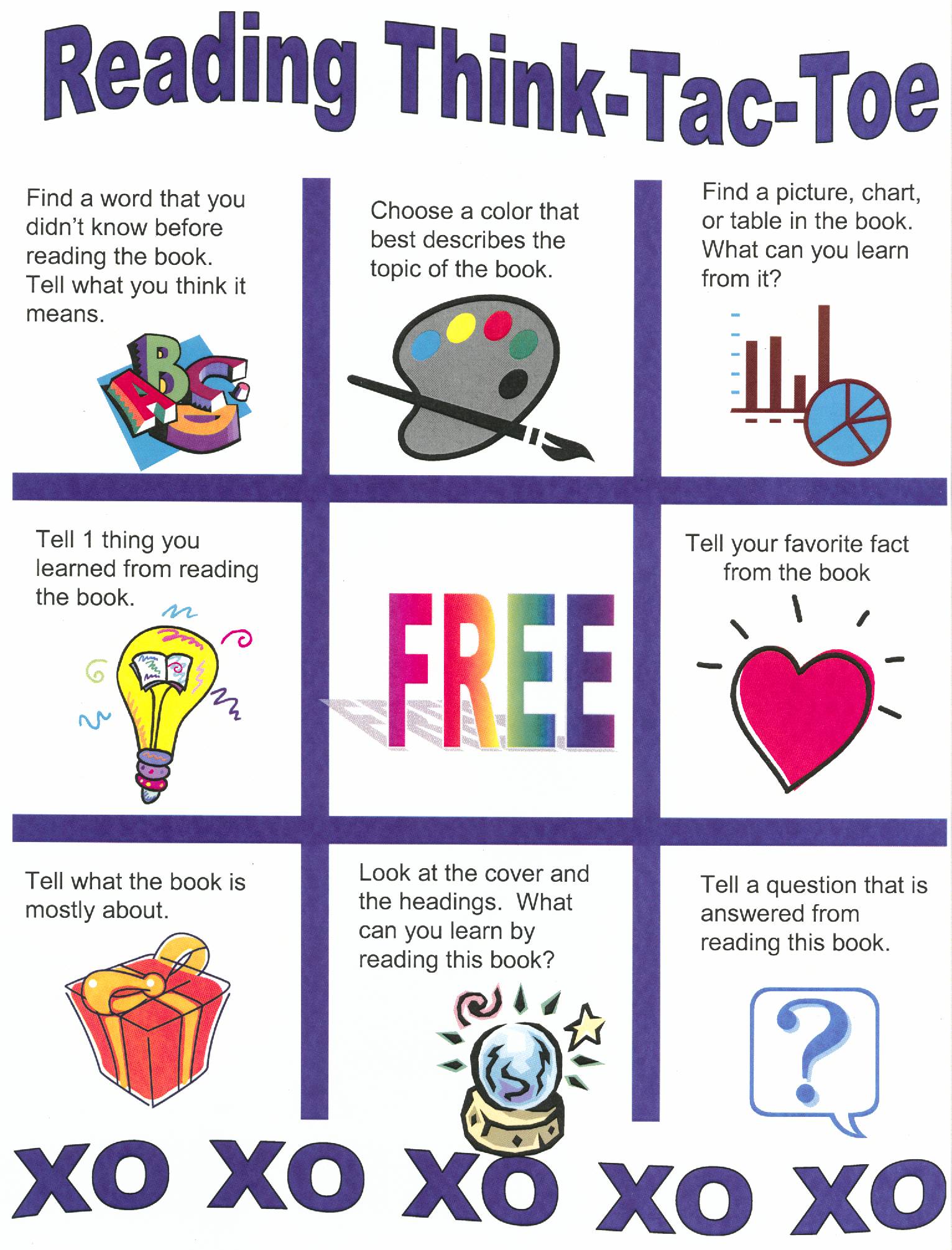 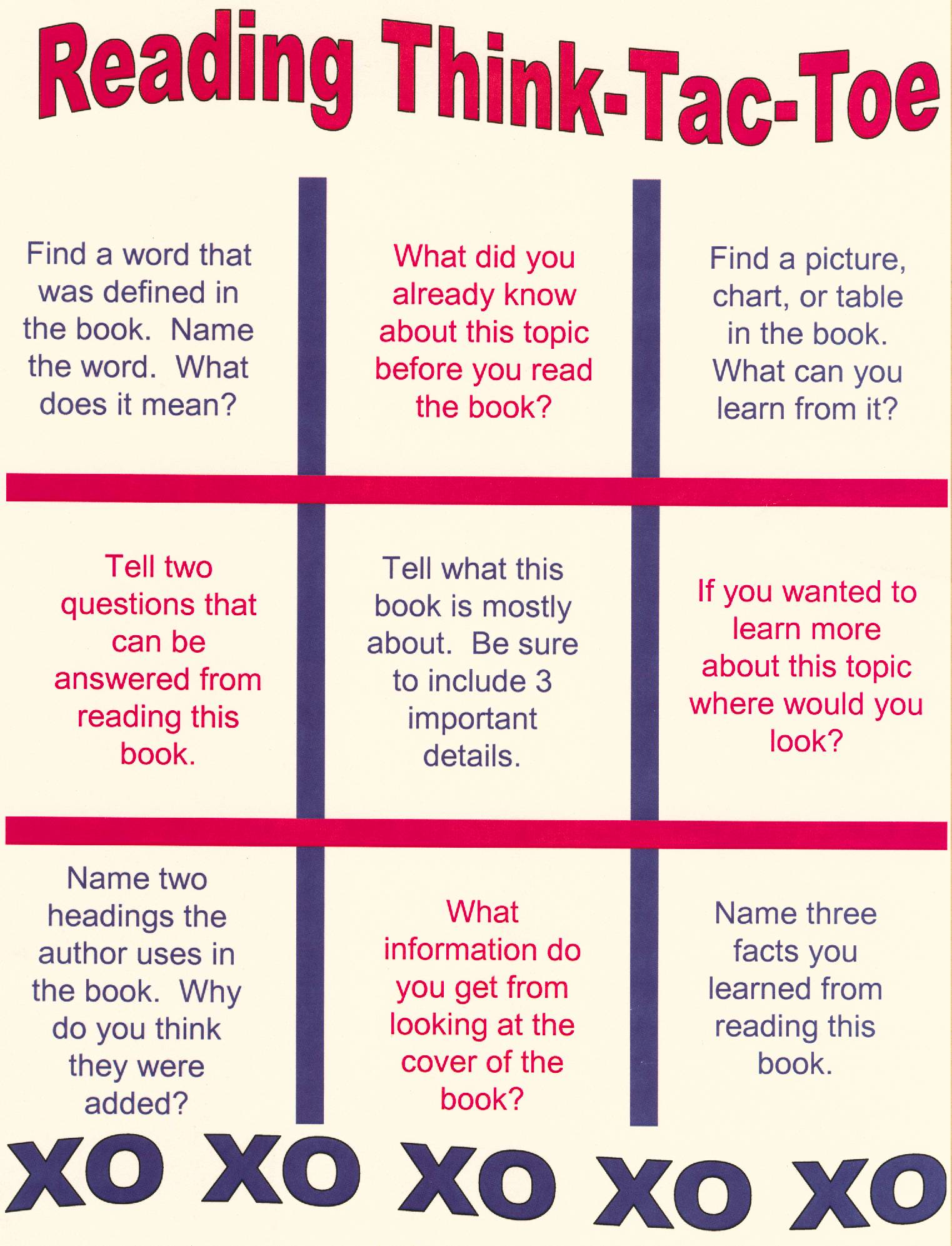 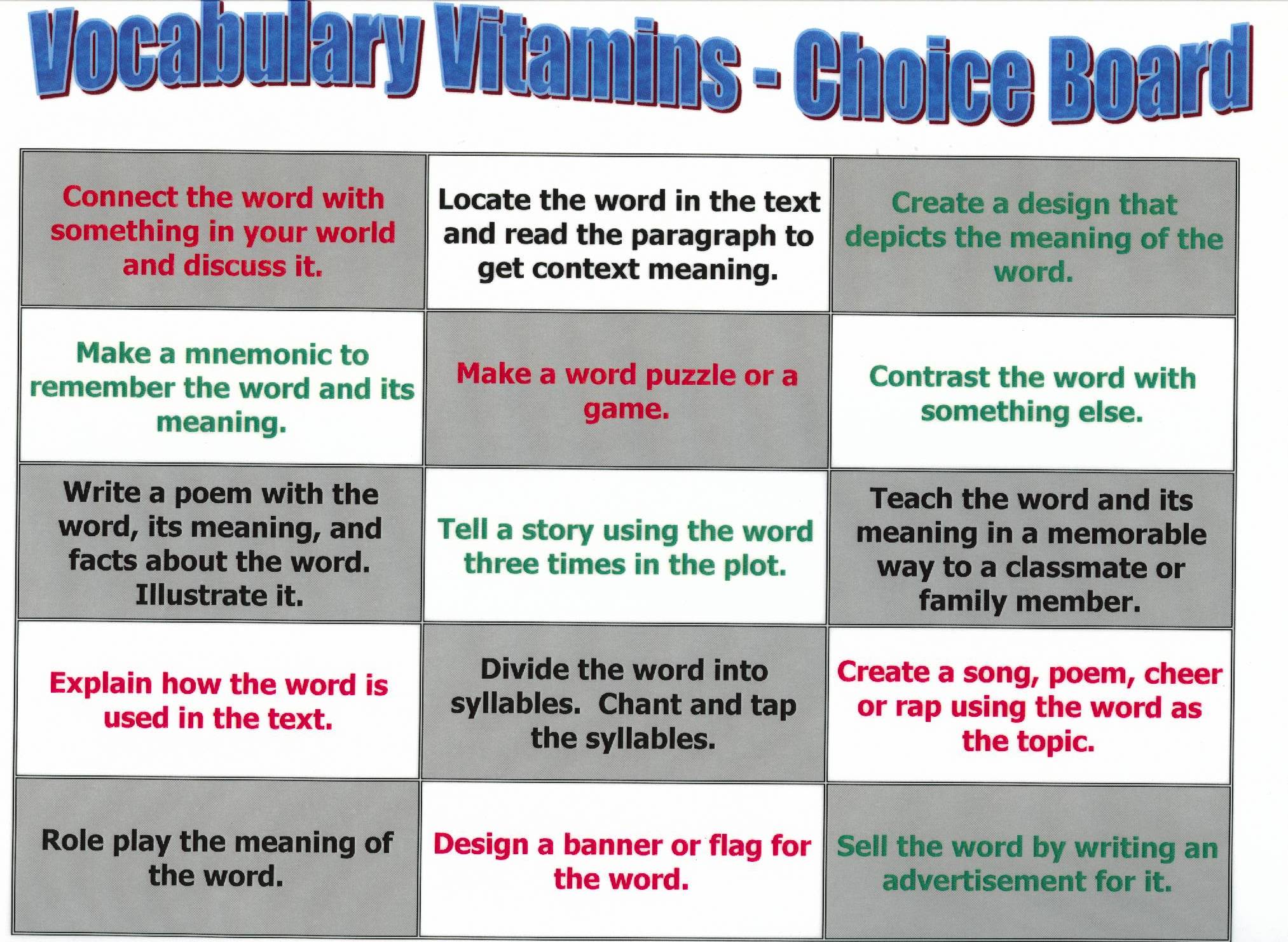 Think-Tac-ToeThink-Tac-ToeThink-Tac-ToeWhat did you already know about this topic before you read the document?What is an image you can create in your   mind after reading this document?Tell two questions that can be answered from reading this document.Tell what this document is mostly about. Be sure to include 3 important details.If you wanted to learn more about this topic where would you look?What information do you get from reading the title of the document?Name three facts you learned from reading this document?Find a word that you didn’t know before reading the document. Tell what you think it means.Tell your favorite part of the document? What makes it interesting to you?You have decided to graph something daily. What is it and why is it important to see in a graph?What is the relationship between a set of data and its graph?What are some ways you would prepare to collect data from your classmates or neighbors? Explain why it is important.What are some things common to all types of graphs?Graphs are sometimes called ‘data pictures’ (glyphs). Do you agree or disagree with the statement? Explain.What are some ways to determine the title of a set of data, a table, or a graph?How are bar graphs and pictographs similar? How are they different?What are the advantages of creating a graph out of a set of data?What are some situations for which you would display data in a bar graph or pictographDOK 2 or 3DOK 1DOK 2 or 3DOK 1DOK 2 or higher(e.g., Create a question for the team to answer and explain)DOK 1DOK 2 or 3DOK 1DOK 2 or 3